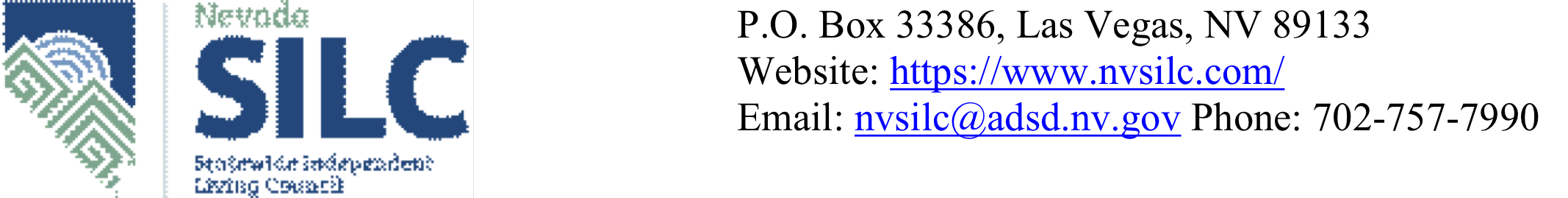 AGENDA Name of Organization:	Nevada Statewide Independent Living Council (NV SILC)	Legislative SubcommitteeDate and Time of Meeting:		Wednesday, February 22, 2023 					1:00 p.m. 		This meeting will be held via video-conference only:The public may observe this meeting and provide public comment on Zoom.  To Join the Zoom Meetinghttps://us02web.zoom.us/j/9299041434?pwd=NmM5Tk1Od3ltRzg1enhRYTU3WDdUZz09Meeting ID: 929 904 1434Password: NVSILC (case sensitive)+1 253 215 8782 US (Tacoma)The number provided may incur long-distance telephone carrier charges, and is offered as a regional call-in number, only.Meeting ID: 929 904 1434Password: 707401 (if exclusively calling in; if accessing the meeting via both the audio and video feed, please use the above password instead)Find your local number: https://us02web.zoom.us/u/kdGvZ9R9O5 Meeting Materials Available at:	https://www.nvsilc.com/meetings/Welcome, Roll Call and IntroductionsSteven Cohen, Subcommittee ChairPublic Comment(No action may be taken upon a matter raised under public comment period unless the matter itself has been specifically included on an agenda as an action item. Comments will be limited to three minutes per person. Persons making comment will be asked to begin by stating their name for the record and to spell their last name and provide the secretary with written comments.)Approval of Meeting Minutes from 2/24/2022 (For Possible Action).Steven Cohen, Subcommittee ChairOverview and Discussion Regarding Governor Lombardo’s Executive Order 2023-003.Steven Cohen, Subcommittee ChairDiscussion and Make Recommendations Regarding Employment First Strategic Plan (For Possible Action).Steven Cohen, Subcommittee ChairDiscussion and Make Recommendations Regarding SB43: A Bill that Changes Structure and Functions of the Commission on Services for Persons with Disabilities (For Possible Action).Steven Cohen, Subcommittee ChairDiscussion and Make Recommendations Regarding AB37: A Bill that Addresses a Behavioral Health Workforce Development Effort (For Possible Action).Steven Cohen, Subcommittee ChairUpdate and Discussion Regarding Proposed Bill Draft Requests by Assemblywomen Brown-May and Cohen.Tracy Brown-May, Assemblywoman, District 42Discussion and Make Possible Recommendations Regarding SILC’s “Nothing About Us Without Us” Initiative (For Possible Action).Steven Cohen, Subcommittee ChairNV SILC, State Agency and Community Guest and Other Council/Commission Reports and Make Possible Recommendations (For Possible Action).NV SILC’s Transition Workgroup Overview – Deanna Gay, Workgroup Chair	Integrated Workforce Development Subcommittee Overview - Dr. Sondra Cosgrove, Subcommittee ChairNV SILC Overview – Julie Weissman-Steinbaugh, ChairSteven Cohen, Subcommittee ChairApprove Next Meeting Agenda Items and Next Meeting Date (For Possible Action).Steven Cohen, Subcommittee ChairPublic Comment(No action may be taken upon a matter raised under public comment period unless the matter itself has been specifically included on an agenda as an action item. Comments will be limited to three minutes per person. Persons making comment will be asked to begin by stating their name for the record and to spell their last name and provide the secretary with written comments.)Adjournment	Steven Cohen, Subcommittee ChairNOTE:  We are pleased to make reasonable accommodations for members of the public who have disabilities and wish to attend the meeting.  If special arrangements for the meeting are necessary, please notify Wendy Thornley at (775) 220-7941 as soon as possible and at least five days in advance of the meeting.  If you wish, you may email her at wthornley@adsd.nv.gov According to NRS 241.020, supporting materials for this meeting is available at:3208 Goni Road, Building I, Suite 181, Carson City, NV 89706 or by contacting Wendy Thornley at (775) 220-7941 or by email at wthornley@adsd.nv.gov. Agenda Posted at the Following Locations:Notice of this meeting was posted at 3208 Goni Road, Building I, Suite181, Carson City, NV 89706 And on the Internet: https://www.nvsilc.com/meetings/ and https://notice.nv.gov 